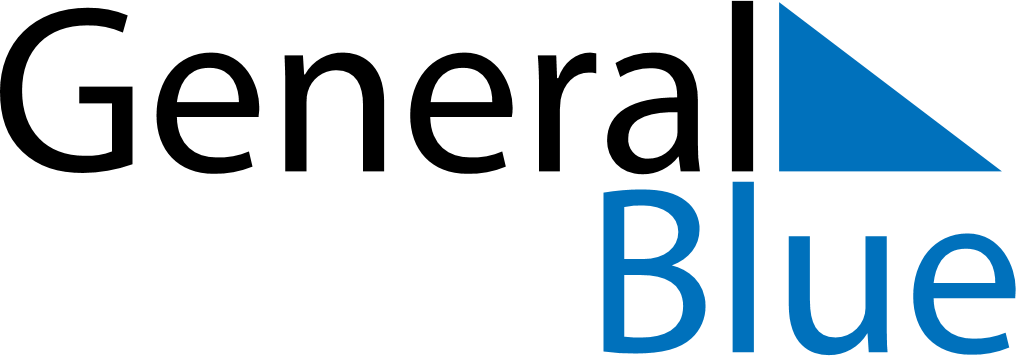 September 2024September 2024September 2024September 2024GrenadaGrenadaGrenadaSundayMondayTuesdayWednesdayThursdayFridayFridaySaturday12345667Kirani Day89101112131314151617181920202122232425262727282930